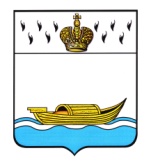           АДМИНИСТРАЦИЯ    Вышневолоцкого городского округа     Тверской области                                                Постановлениеот 10.01.2020                                № 1Об утверждении Порядка подготовки документа планирования регулярных перевозок пассажиров и багажа автомобильным транспортом по муниципальным маршрутам на территории муниципального образования Вышневолоцкий городской округ Тверской областиВ соответствии с Федеральным законом от 13.07.2015 № 220-ФЗ «Об организации регулярных перевозок пассажиров и багажа автомобильным транспортом и городским наземным электрическим транспортом в Российской Федерации и о внесении изменений в отдельные законодательные акты Российской Федерации» , статьей 16 Федерального закона от 06.10.2003 № 131-ФЗ «Об общих принципах организации местного самоуправления в Российской Федерации», Уставом Вышневолоцкого городского округа Тверской области, Администрация Вышневолоцкого городского округа постановляет:1. Утвердить Порядок подготовки документа планирования регулярных перевозок пассажиров и багажа автомобильным транспортом по муниципальным маршрутам на территории муниципального образования Вышневолоцкий городской округ Тверской области (прилагается).2. Настоящее постановление вступает в силу со дня его официального опубликования в газете «Вышневолоцкая правда».3. Настоящее постановление подлежит официальному опубликованию в газете «Вышневолоцкая правда» и размещению на официальном сайте муниципального образования Вышневолоцкий городской округ Тверской области в информационно-телекоммуникационной сети «Интернет».4. Контроль за исполнением настоящего постановления возложить на заместителя главы администрации Вышневолоцкого городского округа С.Б. Богданова.Глава Вышневолоцкого городского округа                                                     Н.П. РощинаПорядокподготовки документа планирования регулярных перевозок пассажиров и багажа автомобильным транспортом по муниципальным маршрутам на территории муниципального образования Вышневолоцкий городской округ Тверской области1.1. Настоящий Порядок подготовки документа планирования регулярных перевозок пассажиров и багажа автомобильным транспортом по муниципальным маршрутам на территории муниципального образования Вышневолоцкий городской округ Тверской области разработан в целях реализации положений Федерального закона от 13.07.2015 № 220-ФЗ «Об организации регулярных перевозок пассажиров и багажа автомобильным транспортом и городским наземным электрическим транспортом в Российской Федерации и о внесении изменений в отдельные законодательные акты Российской Федерации».1.2. Документ планирования регулярных перевозок пассажиров и багажа автомобильным транспортом по муниципальным маршрутам на территории муниципального образования Вышневолоцкий городской округ Тверской области (далее – документ планирования) разрабатывается и утверждается на пять лет и устанавливает перечень мероприятий по развитию регулярных перевозок пассажиров и багажа автомобильным транспортом по муниципальным маршрутам на территории муниципального образования Вышневолоцкий городской округ Тверской области (далее – регулярные перевозки).1.3. Документ планирования утверждается постановлением Администрации Вышневолоцкого городского округа. В документ планирования могут быть внесены изменения без продления периода его действия.1.4. Разработка проекта документа планирования (изменений в документ планирования) осуществляется отделом дорожного хозяйства и транспорта Управления жилищно-коммунального хозяйства, дорожной деятельности и благоустройства администрации Вышневолоцкого городского округа. 1.5. Документ планирования составляется по форме согласно приложению к настоящему Порядку и содержит в себе сведения:- о муниципальных маршрутах, отнесенных к соответствующему виду регулярных перевозок, с указанием номера и наименования маршрута;- о планировании изменения вида регулярных перевозок на муниципальных маршрутах;- о планировании установления, изменения и отмены муниципальных маршрутов;- о графике, в соответствии с которым в отношении регулярных перевозок, частично или полностью оплачиваемых за счет бюджета, должен быть заключен муниципальный контракт на осуществление регулярных перевозок по регулируемым тарифам;- о планировании заключения муниципальных контрактов на выполнение работ, связанных с осуществлением регулярных перевозок по регулируемым тарифам;- о планировании проведения открытых конкурсов на право осуществления перевозок по нерегулируемым тарифам на муниципальных маршрутах;- о планировании проведения иных мероприятий, направленных на обеспечение транспортного обслуживания населения на территории муниципального образования Вышневолоцкий городской округ Тверской области.1.6. К содержанию документа планирования предъявляются следующие требования:- первый раздел содержит информацию о видах регулярных перевозок по муниципальным маршрутам на территории муниципального образования Вышневолоцкий городской округ Тверской области.- второй раздел содержит план изменения муниципальных маршрутов на территории муниципального образования Вышневолоцкий городской округ Тверской области.- третий раздел содержит план-график заключения муниципальных контрактов на выполнение работ, связанных с осуществлением регулярных перевозок по регулируемым тарифам и выдачи свидетельств об осуществлении перевозок по муниципальным маршрутам на территории муниципального образования Вышневолоцкий городской округ Тверской области.- четвертый раздел содержит план проведения иных мероприятий, направленных на обеспечение транспортного обслуживания населения.1.7. Документ планирования (изменения в документ планирования) после утверждения не позднее 10 (десяти) дней подлежит размещению на официальном сайте муниципального образования Вышневолоцкий городской округ Тверской области в информационно-телекоммуникационной сети «Интернет».1.8. Сроки проведения мероприятий, связанных с изменением вида регулярных перевозок, изменением или отменой муниципальных маршрутов регулярных перевозок, предусматриваются в документе планирования с учетом срока, необходимого для извещения об этих мероприятиях перевозчиков, осуществляющих регулярные перевозки по муниципальным маршрутам регулярных перевозок в соответствии с Федеральным законом от 13.07.2015 № 220-ФЗ «Об организации регулярных перевозок пассажиров и багажа автомобильным транспортом и городским наземным электрическим транспортом в Российской Федерации и о внесении изменений в отдельные законодательные акты Российской Федерации».Глава Вышневолоцкого городского округа                                                     Н.П. РощинаФормаДокумент планирования регулярных перевозок пассажиров и багажа автомобильным транспортом по муниципальным маршрутам на территории муниципального образования Вышневолоцкий городской округ Тверской области на 20___ - 20___ годыРаздел 1. «Виды регулярных перевозок по муниципальным маршрутам»Раздел 2. «План изменения муниципальных маршрутов»Раздел 3 «План–график заключения муниципальных контрактов на выполнение работ, связанных с осуществлением регулярных перевозок по муниципальным маршрутам»Раздел 4. «План проведения иных мероприятий, направленных на обеспечение транспортного обслуживания населения»Приложениек постановлению Администрации Вышневолоцкого городского округаот 10.01.2020 № 1Приложениек Порядку подготовки документа планирования регулярных перевозок пассажиров и багажа автомобильным транспортом по муниципальным маршрутам муниципального образования Вышневолоцкий городской округ Тверской области№ п/пНомер и наименование муниципального маршрутаФактический вид регулярных перевозок на муниципальном маршрутеПланируемый вид регулярных перевозок на муниципальном маршрутеДата изменения вида регулярных перевозок на муниципальном маршруте№ п/пНомер и наименование муниципального маршрутаВид изменения муниципального маршрута(установление, изменение, отмена)Содержание измененияДата изменения№п/пНомер и наименование муниципального маршрутаСрок проведения закупки работ (открытого конкурса), в соответствии с Федеральным законом от 05.04.2013 № 44-ФЗ «О контрактной системе в сфере закупок товаров, работ, услуг для обеспечения государственных и муниципальных нужд»Дата начала действия муниципального контрактаСрок проведения конкурсной процедуры в соответствии с Федеральным законом от 13.07.2015 № 220-ФЗ «Об организации регулярных перевозок пассажиров и багажа автомобильным транспортом и городским наземным электрическим транспортом в Российской Федерации и о внесении изменений в отдельные законодательные акты Российской Федерации»Дата начала действия свидетельства об осуществлении перевозок по муниципальному маршруту№ п/пНомер и наименование муниципального маршрутаНаименованиемероприятияСодержание измененияСрок выполнения мероприятия